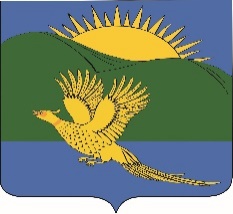 ДУМАПАРТИЗАНСКОГО МУНИЦИПАЛЬНОГО РАЙОНАПРИМОРСКОГО КРАЯРЕШЕНИЕ				       село Владимиро-Александровское	26.04.2019		     	          	№ 68В соответствии с Федеральным законом от 06.10.2003 № 131-ФЗ "Об общих принципах организации местного самоуправления в Российской Федерации", руководствуясь статьями 19, 28, 30 Устава Партизанского муниципального района, Дума Партизанского муниципального районаРЕШИЛА:1. Принять муниципальный правовой акт «О Порядке принятия решений об установлении тарифов на услуги (работы) муниципальных предприятий, учреждений Партизанского муниципального района» (прилагается).          2. Признать утратившими силу решения Думы Партизанского муниципального района:- от 23.06.2005 № 133 «О Положении «О порядке установления цен и тарифов на работы, товары, услуги, предоставляемые муниципальными организациями, (учреждениями)»;- от 05.11.2009 № 127 «О внесении изменений в приложение к Положению «О порядке установления цен и тарифов на работы, товары, услуги, предоставляемые муниципальными организациями, (учреждениями)», утвержденному решением Думы Партизанского муниципального района от 23.06.2005 № 133».          3. Направить муниципальный правовой акт и.о. главы Партизанского муниципального района для подписания и официального опубликования.         5. Настоящее решение вступает в силу со дня его принятия.Председатель Думы                                                                            А.В. АрсентьевМУНИЦИПАЛЬНЫЙ ПРАВОВОЙ АКТПорядок принятия решений об установлении тарифов на услуги (работы) муниципальных предприятий, учреждений Партизанского муниципального района( в редакции муниципального правового акта № 112-мпа от 13.06.2019)Общие положения1.1. Порядок принятия решений об установлении тарифов на услуги (работы) муниципальных предприятий,  учреждений Партизанского муниципального района (далее – Порядок) разработан в соответствии с Федеральным законом от 6 октября 2003 года № 131-ФЗ "Об общих принципах организации местного самоуправления в Российской Федерации" и определяет процедуру принятия решений об установлении тарифов на услуги (работы) муниципальных предприятий, учреждений (далее Тарифы). Настоящий Порядок определяет организационные и правовые основы принятия решений об установлении Тарифов.1.2. Настоящий Порядок не устанавливает порядок принятия решений о регулировании тарифов и надбавок для организаций коммунального комплекса.1.3. Установление или пересмотр действующих Тарифов осуществляется по инициативе муниципальных предприятий и учреждений или по инициативе регулирующего органа - администрации Партизанского муниципального района.1.4. Основаниями для принятия решения об установлении или о пересмотре действующих Тарифов являются:- создание новых муниципальных предприятий и учреждений в соответствующей сфере услуг (работ);- предоставление (выполнение) новых видов услуг (работ);- изменение расходов на предоставление услуг (выполнение работ) по сравнению с расходами, принятыми при установлении действующих Тарифов, в т.ч. рост инфляции;- результаты проверки финансово-хозяйственной деятельности муниципальных предприятий и учреждений.- изменение, уточнение показателей планов финансово-хозяйственной деятельности муниципальных предприятий;- изменение нормативных правовых актов по вопросам установления Тарифов;- установление или пересмотр действующих Тарифов производится с целью обеспечения условий для нормального функционирования муниципальных предприятий и учреждений, а также недопущения включения в себестоимость необоснованных затрат и установления для потребителей Партизанского муниципального района завышенных обременительных тарифов.1.5. Муниципальные предприятия и учреждения по основаниям, предусмотренным в п. 1.4. настоящего Порядка, направляют в администрацию Партизанского муниципального района письменную заявку с приложением расчетных материалов и документов, перечень и требования к содержанию которых устанавливаются постановлением администрации района.  1.6. Решение об установлении предельных максимальных Тарифов принимается в форме постановления администрации Партизанского муниципального района за исключением Тарифов муниципальных казенных предприятий. Тарифы муниципальных казенных предприятий устанавливаются решениями Думы Партизанского муниципального района на основании расчетов предприятий, представляемых в администрацию Партизанского муниципального района.1.7.  Порядок принятия решений о регулировании тарифов и надбавок для организаций коммунального комплекса Партизанского муниципального района регулируется законодательством Российской Федерации, законодательством Приморского края, муниципальными нормативными правовыми актами Партизанского муниципального района в пределах компетенции.3. Финансовое обеспечение3.1. Создание условий для принятия решений об установлении Тарифов является расходным обязательством Партизанского муниципального района.3.2. Финансирование мероприятий по созданию условий для принятия решений об установлении Тарифов осуществляется за счет средств бюджета Партизанского муниципального района.4. Заключительные положения 4.1. Признать утратившими силу: - Положение «О порядке установления цен и тарифов на работы, товары, услуги, предоставляемые муниципальными организациями, (учреждениями)», утвержденное решением Думы Партизанского муниципального района от 23.06.2005 № 133;- муниципальный правовой акт от 05.11.2009 № 127-МПА «О внесении изменений в приложение к Положению «О порядке установления цен и тарифов на работы, товары, услуги, предоставляемые муниципальными организациями, (учреждениями)», утвержденному решением Думы Партизанского муниципального района от 23.06.2005 № 133».4.2. Настоящий Порядок вступает в силу со дня его официального опубликования.И.о. главы Партизанского муниципального района                           Л.В. Хамхоев26 апреля 2019 года№ 68-МПАО Порядке принятия решений об установлении тарифов на услуги (работы) муниципальных предприятий, учреждений Партизанского муниципального района (в редакции решения № 112 от 13.06.2019)Принят решениемДумы Партизанскогомуниципального района от 26.04.2019 № 68